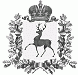 ЗЕМСКОЕ СОБРАНИЕШАРАНГСКОГО МУНИЦИПАЛЬНОГО РАЙОНАНИЖЕГОРОДСКОЙ ОБЛАСТИРЕШЕНИЕот	№ Об утверждении структуры администрацииШарангского муниципального районаРассмотрев представление главы местного самоуправления Шарангского муниципального района, в соответствии со ст. 37 Федерального закона от 06.10.2003 N 131-ФЗ "Об общих принципах организации местного самоуправления в Российской Федерации", ст.23 Устава Шарангского муниципального района Нижегородской области Земское собрание района решило:1. Утвердить прилагаемую структуру администрации Шарангского муниципального района.2. Решение Земского собрания Шарангского муниципального района  от 26.01.2017г.  № 1  «Об утверждении структуры администрации Шарангского муниципального района» считать утратившими силу. 3. Настоящее решение вступает в силу со дня принятия и распространяет свое действие на правоотношения, возникшие с 1 января 2021г.Глава местного самоуправления 		Председатель Земского собрания_______________Д.О.Ожиганов		_______________Н.П.ФилимоновУтверждена решением Земского собрания Шарангского муниципального района Нижегородской области от 25.02.2021 №5